§5-605.  Cooperation between courts1.  Request of court of another state.  In a guardianship proceeding or protective proceeding in this State, a court of this State may request the appropriate court of another state to do any of the following:A.  Hold an evidentiary hearing;  [PL 2017, c. 402, Pt. A, §2 (NEW); PL 2019, c. 417, Pt. B, §14 (AFF).]B.  Order a person in that state to produce evidence or give testimony pursuant to procedures of that state;  [PL 2017, c. 402, Pt. A, §2 (NEW); PL 2019, c. 417, Pt. B, §14 (AFF).]C.  Order that an evaluation or assessment be made of the respondent;  [PL 2017, c. 402, Pt. A, §2 (NEW); PL 2019, c. 417, Pt. B, §14 (AFF).]D.  Order any appropriate investigation of a person involved in a proceeding;  [PL 2017, c. 402, Pt. A, §2 (NEW); PL 2019, c. 417, Pt. B, §14 (AFF).]E.  Forward to the court a certified copy of the transcript or other record of a hearing under paragraph A or any other proceeding, any evidence otherwise produced under paragraph B and any evaluation or assessment prepared in compliance with an order under paragraph C or D;  [PL 2017, c. 402, Pt. A, §2 (NEW); PL 2019, c. 417, Pt. B, §14 (AFF).]F.  Issue any order necessary to ensure the appearance in the proceeding of a person whose presence is necessary for the court to make a determination, including the respondent or the individual subject to guardianship or protected person; and  [PL 2017, c. 402, Pt. A, §2 (NEW); PL 2019, c. 417, Pt. B, §14 (AFF).]G.  Issue an order authorizing the release of medical, financial, criminal or other relevant information in that state, including protected health information as defined in 45 Code of Federal Regulations, Section 160.103, as amended.  [PL 2017, c. 402, Pt. A, §2 (NEW); PL 2019, c. 417, Pt. B, §14 (AFF).][PL 2017, c. 402, Pt. A, §2 (NEW); PL 2019, c. 417, Pt. B, §14 (AFF).]2.  Jurisdiction to comply with request.  If a court of another state in which a guardianship proceeding or protective proceeding is pending requests assistance of the kind provided in subsection 1, a court of this State has jurisdiction for the limited purpose of granting the request or making reasonable efforts to comply with the request.[PL 2017, c. 402, Pt. A, §2 (NEW); PL 2019, c. 417, Pt. B, §14 (AFF).]SECTION HISTORYPL 2017, c. 402, Pt. A, §2 (NEW). PL 2017, c. 402, Pt. F, §1 (AFF). PL 2019, c. 417, Pt. B, §14 (AFF). The State of Maine claims a copyright in its codified statutes. If you intend to republish this material, we require that you include the following disclaimer in your publication:All copyrights and other rights to statutory text are reserved by the State of Maine. The text included in this publication reflects changes made through the First Regular and First Special Session of the 131st Maine Legislature and is current through November 1. 2023
                    . The text is subject to change without notice. It is a version that has not been officially certified by the Secretary of State. Refer to the Maine Revised Statutes Annotated and supplements for certified text.
                The Office of the Revisor of Statutes also requests that you send us one copy of any statutory publication you may produce. Our goal is not to restrict publishing activity, but to keep track of who is publishing what, to identify any needless duplication and to preserve the State's copyright rights.PLEASE NOTE: The Revisor's Office cannot perform research for or provide legal advice or interpretation of Maine law to the public. If you need legal assistance, please contact a qualified attorney.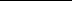 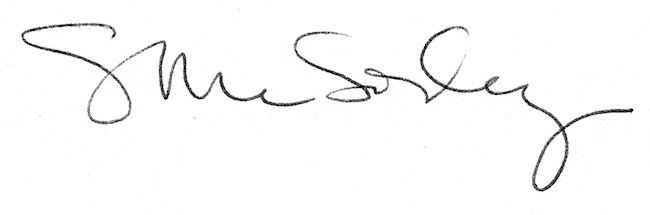 